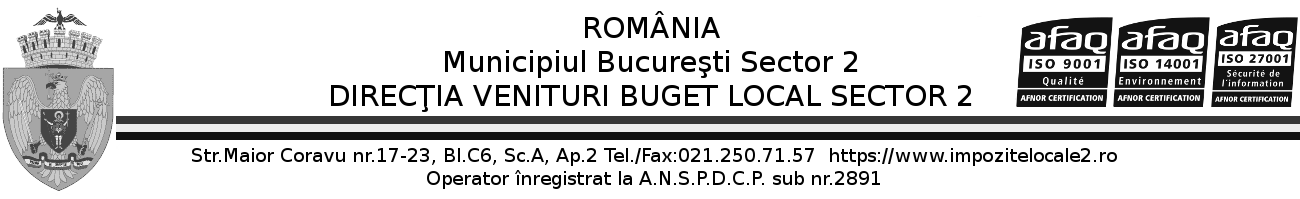 Nr. înregistrare: 138403 din 14.06.2021Document afișare rezultate proba scrisaRezultatul probei scrise la examenul pentru promovarea în gradul profesional imediat superior a funcționarilor publici din cadrul  Direcţiei Venituri Buget Local Sector 2, organizat în data de 12.06.2021	Având în vedere prevederile art. 60 alin. (2) şi art. 62 alin. (3) din H.G.R. nr. 611/ 2008, pentru aprobarea normelor privind organizarea şi dezvoltarea carierei funcţionarilor publici, cu modificările şi completările ulterioare, comisia de examen comunică următoarele rezultate ale probei scrise:Candidaţii nemulţumiţi de rezultatele obţinute pot formula contestaţie în termen de 24 de ore de la afişare, conform prevederilor art. 63 din H.G.R. nr. 611/ 2008, pentru aprobarea normelor privind organizarea şi dezvoltarea carierei funcţionarilor publici, cu modificările şi completările ulterioare, care se depune la registratura DVBL Sector 2 din Bd. Gării Obor nr. 10, sector 2, București.Candidaţii declaraţi admişi vor susţine proba interviu în data de 18 iunie 2021, ora 08:30, la sediul  Direcției Venituri Buget Local Sector 2, din Bulevardul Gării Obor, nr. 10, sector 2, București.Afișat astăzi 14.06.2021, ora 15:00, pe site-ul Direcției Venituri Buget Local Sector 2 www.impozitelocale2.ro . Nr. crt.Nr. formular de înscriereFunctia publică solicitată/ StructurăPunctajul probei scriseRezultatul probei scrise1117867/19.05.2021Inspector clasa I, grad profesional superior / Compartimentul Impunere Persoane Juridice95,84ADMIS2117854/19.05.2021Inspector clasa I, grad profesional superior / Compartimentul Impunere Persoane Juridice92,67ADMIS3117863/19.05.2021Inspector clasa I, grad profesional principal/ Compartimentul Impunere Persoane Juridice95.5ADMIS4116139/18.05.2021Inspector clasa I, grad profesional principal / Compartimentul Monitorizare Amenzi98,67ADMIS5121164/24.05.2021Inspector clasa I, grad profesional superior / Compartimentul Monitorizare Amenzi80,5ADMIS6125075/27.05.2021Inspector clasa I, grad profesional superior / Serviciul Recuperare Creanțe Persoane Juridice și Fizice61,34ADMIS7125070/27.05.2021Inspector clasa I, grad profesional principal / Serviciul Recuperare Creanțe Persoane Juridice și Fizice71,67ADMIS